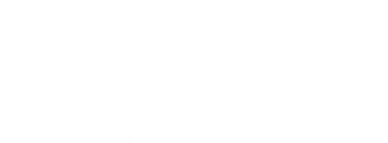 2021APPLICATIONFORPOST GRADUATEMEMBERSHIP___________RETURN COMPLETED APPLICATION BY MAIL OR EMAIL TO:American OptometricAssociationATTN: Dues Accounting243 N. Lindbergh Blvd, Floor 1St. Louis, MO 63141Phone: 800.365.2219Email: DuesAccounting@aoa.org___________PLEASE NOTE:This application is for: NEW, REINSTATED, AND TRANSFERRING POST GRADUATE MEMBERS.Current members requesting a change in classification to Post Graduate must be submitted using the Notification of Change form during the open enrollment period of January 1 through April 30*.  The approved form will be returned upon processing.*If the April 30 deadline falls on a weekend, the deadline is extended to the first Monday following the deadline.AFFILIATE OFFICE USE ONLYAFFILIATE OFFICE USE ONLYAFFILIATE OFFICE USE ONLYAFFILIATE OFFICE USE ONLYAFFILIATE OFFICE USE ONLYAFFILIATE OFFICE USE ONLYAFFILIATE OFFICE USE ONLYAFFILIATE OFFICE USE ONLYAFFILIATE OFFICE USE ONLYAFFILIATE OFFICE USE ONLYAFFILIATE OFFICE USE ONLYAFFILIATE OFFICE USE ONLYAFFILIATE OFFICE USE ONLYAFFILIATE OFFICE USE ONLYAFFILIATE OFFICE USE ONLYAFFILIATE OFFICE USE ONLYAFFILIATE OFFICE USE ONLYAFFILIATE OFFICE USE ONLYAFFILIATE OFFICE USE ONLYAFFILIATE OFFICE USE ONLYAFFILIATE OFFICE USE ONLYAFFILIATE OFFICE USE ONLYAFFILIATE OFFICE USE ONLYAFFILIATE OFFICE USE ONLYAFFILIATE OFFICE USE ONLYAFFILIATE OFFICE USE ONLYAFFILIATE OFFICE USE ONLYAFFILIATE OFFICE USE ONLYAFFILIATE OFFICE USE ONLYAFFILIATE OFFICE USE ONLYAFFILIATE OFFICE USE ONLYAFFILIATE OFFICE USE ONLYAFFILIATE OFFICE USE ONLYAFFILIATE OFFICE USE ONLYAFFILIATE OFFICE USE ONLYAFFILIATE OFFICE USE ONLYAFFILIATE OFFICE USE ONLYAFFILIATE OFFICE USE ONLYAFFILIATE OFFICE USE ONLYAFFILIATE OFFICE USE ONLYAFFILIATE OFFICE USE ONLYAFFILIATE OFFICE USE ONLYAFFILIATE OFFICE USE ONLYAFFILIATE OFFICE USE ONLYAFFILIATE OFFICE USE ONLYAFFILIATE OFFICE USE ONLYAFFILIATE OFFICE USE ONLYAFFILIATE OFFICE USE ONLYAFFILIATE OFFICE USE ONLYAFFILIATE OFFICE USE ONLYAFFILIATE OFFICE USE ONLYAFFILIATE OFFICE USE ONLYAFFILIATE OFFICE USE ONLYAFFILIATE OFFICE USE ONLYAFFILIATE OFFICE USE ONLYAFFILIATE OFFICE USE ONLYAFFILIATE OFFICE USE ONLYAFFILIATE OFFICE USE ONLYAFFILIATE OFFICE USE ONLYAFFILIATE OFFICE USE ONLYAFFILIATE OFFICE USE ONLYAFFILIATE OFFICE USE ONLYAFFILIATE OFFICE USE ONLYAFFILIATE OFFICE USE ONLYAFFILIATE OFFICE USE ONLYAFFILIATE OFFICE USE ONLYAFFILIATE OFFICE USE ONLYAFFILIATE OFFICE USE ONLYAFFILIATE OFFICE USE ONLYAFFILIATE OFFICE USE ONLYAFFILIATE OFFICE USE ONLY2021APPLICATIONFORPOST GRADUATEMEMBERSHIP___________RETURN COMPLETED APPLICATION BY MAIL OR EMAIL TO:American OptometricAssociationATTN: Dues Accounting243 N. Lindbergh Blvd, Floor 1St. Louis, MO 63141Phone: 800.365.2219Email: DuesAccounting@aoa.org___________PLEASE NOTE:This application is for: NEW, REINSTATED, AND TRANSFERRING POST GRADUATE MEMBERS.Current members requesting a change in classification to Post Graduate must be submitted using the Notification of Change form during the open enrollment period of January 1 through April 30*.  The approved form will be returned upon processing.*If the April 30 deadline falls on a weekend, the deadline is extended to the first Monday following the deadline.Affiliate Association:Affiliate Association:Affiliate Association:Affiliate Association:Affiliate Association:Affiliate Association:Affiliate Association:Affiliate Association:Affiliate Association:Affiliate Association:Affiliate Association:Affiliate Association:Affiliate Association:Affiliate Association:Affiliate Association:Affiliate Association:Prepared By:Prepared By:Prepared By:Prepared By:Prepared By:Prepared By:Prepared By:Prepared By:Date:Date:Date:2021APPLICATIONFORPOST GRADUATEMEMBERSHIP___________RETURN COMPLETED APPLICATION BY MAIL OR EMAIL TO:American OptometricAssociationATTN: Dues Accounting243 N. Lindbergh Blvd, Floor 1St. Louis, MO 63141Phone: 800.365.2219Email: DuesAccounting@aoa.org___________PLEASE NOTE:This application is for: NEW, REINSTATED, AND TRANSFERRING POST GRADUATE MEMBERS.Current members requesting a change in classification to Post Graduate must be submitted using the Notification of Change form during the open enrollment period of January 1 through April 30*.  The approved form will be returned upon processing.*If the April 30 deadline falls on a weekend, the deadline is extended to the first Monday following the deadline.mm/dd/yyyymm/dd/yyyymm/dd/yyyy2021APPLICATIONFORPOST GRADUATEMEMBERSHIP___________RETURN COMPLETED APPLICATION BY MAIL OR EMAIL TO:American OptometricAssociationATTN: Dues Accounting243 N. Lindbergh Blvd, Floor 1St. Louis, MO 63141Phone: 800.365.2219Email: DuesAccounting@aoa.org___________PLEASE NOTE:This application is for: NEW, REINSTATED, AND TRANSFERRING POST GRADUATE MEMBERS.Current members requesting a change in classification to Post Graduate must be submitted using the Notification of Change form during the open enrollment period of January 1 through April 30*.  The approved form will be returned upon processing.*If the April 30 deadline falls on a weekend, the deadline is extended to the first Monday following the deadline.2021APPLICATIONFORPOST GRADUATEMEMBERSHIP___________RETURN COMPLETED APPLICATION BY MAIL OR EMAIL TO:American OptometricAssociationATTN: Dues Accounting243 N. Lindbergh Blvd, Floor 1St. Louis, MO 63141Phone: 800.365.2219Email: DuesAccounting@aoa.org___________PLEASE NOTE:This application is for: NEW, REINSTATED, AND TRANSFERRING POST GRADUATE MEMBERS.Current members requesting a change in classification to Post Graduate must be submitted using the Notification of Change form during the open enrollment period of January 1 through April 30*.  The approved form will be returned upon processing.*If the April 30 deadline falls on a weekend, the deadline is extended to the first Monday following the deadline.Comments:Comments:Comments:Comments:Comments:Comments:Comments:Comments:2021APPLICATIONFORPOST GRADUATEMEMBERSHIP___________RETURN COMPLETED APPLICATION BY MAIL OR EMAIL TO:American OptometricAssociationATTN: Dues Accounting243 N. Lindbergh Blvd, Floor 1St. Louis, MO 63141Phone: 800.365.2219Email: DuesAccounting@aoa.org___________PLEASE NOTE:This application is for: NEW, REINSTATED, AND TRANSFERRING POST GRADUATE MEMBERS.Current members requesting a change in classification to Post Graduate must be submitted using the Notification of Change form during the open enrollment period of January 1 through April 30*.  The approved form will be returned upon processing.*If the April 30 deadline falls on a weekend, the deadline is extended to the first Monday following the deadline.2021APPLICATIONFORPOST GRADUATEMEMBERSHIP___________RETURN COMPLETED APPLICATION BY MAIL OR EMAIL TO:American OptometricAssociationATTN: Dues Accounting243 N. Lindbergh Blvd, Floor 1St. Louis, MO 63141Phone: 800.365.2219Email: DuesAccounting@aoa.org___________PLEASE NOTE:This application is for: NEW, REINSTATED, AND TRANSFERRING POST GRADUATE MEMBERS.Current members requesting a change in classification to Post Graduate must be submitted using the Notification of Change form during the open enrollment period of January 1 through April 30*.  The approved form will be returned upon processing.*If the April 30 deadline falls on a weekend, the deadline is extended to the first Monday following the deadline.2021APPLICATIONFORPOST GRADUATEMEMBERSHIP___________RETURN COMPLETED APPLICATION BY MAIL OR EMAIL TO:American OptometricAssociationATTN: Dues Accounting243 N. Lindbergh Blvd, Floor 1St. Louis, MO 63141Phone: 800.365.2219Email: DuesAccounting@aoa.org___________PLEASE NOTE:This application is for: NEW, REINSTATED, AND TRANSFERRING POST GRADUATE MEMBERS.Current members requesting a change in classification to Post Graduate must be submitted using the Notification of Change form during the open enrollment period of January 1 through April 30*.  The approved form will be returned upon processing.*If the April 30 deadline falls on a weekend, the deadline is extended to the first Monday following the deadline.2021APPLICATIONFORPOST GRADUATEMEMBERSHIP___________RETURN COMPLETED APPLICATION BY MAIL OR EMAIL TO:American OptometricAssociationATTN: Dues Accounting243 N. Lindbergh Blvd, Floor 1St. Louis, MO 63141Phone: 800.365.2219Email: DuesAccounting@aoa.org___________PLEASE NOTE:This application is for: NEW, REINSTATED, AND TRANSFERRING POST GRADUATE MEMBERS.Current members requesting a change in classification to Post Graduate must be submitted using the Notification of Change form during the open enrollment period of January 1 through April 30*.  The approved form will be returned upon processing.*If the April 30 deadline falls on a weekend, the deadline is extended to the first Monday following the deadline.2021APPLICATIONFORPOST GRADUATEMEMBERSHIP___________RETURN COMPLETED APPLICATION BY MAIL OR EMAIL TO:American OptometricAssociationATTN: Dues Accounting243 N. Lindbergh Blvd, Floor 1St. Louis, MO 63141Phone: 800.365.2219Email: DuesAccounting@aoa.org___________PLEASE NOTE:This application is for: NEW, REINSTATED, AND TRANSFERRING POST GRADUATE MEMBERS.Current members requesting a change in classification to Post Graduate must be submitted using the Notification of Change form during the open enrollment period of January 1 through April 30*.  The approved form will be returned upon processing.*If the April 30 deadline falls on a weekend, the deadline is extended to the first Monday following the deadline.2021APPLICATIONFORPOST GRADUATEMEMBERSHIP___________RETURN COMPLETED APPLICATION BY MAIL OR EMAIL TO:American OptometricAssociationATTN: Dues Accounting243 N. Lindbergh Blvd, Floor 1St. Louis, MO 63141Phone: 800.365.2219Email: DuesAccounting@aoa.org___________PLEASE NOTE:This application is for: NEW, REINSTATED, AND TRANSFERRING POST GRADUATE MEMBERS.Current members requesting a change in classification to Post Graduate must be submitted using the Notification of Change form during the open enrollment period of January 1 through April 30*.  The approved form will be returned upon processing.*If the April 30 deadline falls on a weekend, the deadline is extended to the first Monday following the deadline.MEMBERSHIP INFORMATIONMember is:MEMBERSHIP INFORMATIONMember is:MEMBERSHIP INFORMATIONMember is:MEMBERSHIP INFORMATIONMember is:MEMBERSHIP INFORMATIONMember is:MEMBERSHIP INFORMATIONMember is:MEMBERSHIP INFORMATIONMember is:MEMBERSHIP INFORMATIONMember is:MEMBERSHIP INFORMATIONMember is:MEMBERSHIP INFORMATIONMember is:MEMBERSHIP INFORMATIONMember is:MEMBERSHIP INFORMATIONMember is:MEMBERSHIP INFORMATIONMember is:MEMBERSHIP INFORMATIONMember is:MEMBERSHIP INFORMATIONMember is:MEMBERSHIP INFORMATIONMember is:MEMBERSHIP INFORMATIONMember is:MEMBERSHIP INFORMATIONMember is:MEMBERSHIP INFORMATIONMember is:MEMBERSHIP INFORMATIONMember is:MEMBERSHIP INFORMATIONMember is:MEMBERSHIP INFORMATIONMember is:MEMBERSHIP INFORMATIONMember is:MEMBERSHIP INFORMATIONMember is:MEMBERSHIP INFORMATIONMember is:MEMBERSHIP INFORMATIONMember is:MEMBERSHIP INFORMATIONMember is:MEMBERSHIP INFORMATIONMember is:MEMBERSHIP INFORMATIONMember is:MEMBERSHIP INFORMATIONMember is:MEMBERSHIP INFORMATIONMember is:MEMBERSHIP INFORMATIONMember is:MEMBERSHIP INFORMATIONMember is:MEMBERSHIP INFORMATIONMember is:MEMBERSHIP INFORMATIONMember is:MEMBERSHIP INFORMATIONMember is:MEMBERSHIP INFORMATIONMember is:MEMBERSHIP INFORMATIONMember is:MEMBERSHIP INFORMATIONMember is:MEMBERSHIP INFORMATIONMember is:MEMBERSHIP INFORMATIONMember is:MEMBERSHIP INFORMATIONMember is:MEMBERSHIP INFORMATIONMember is:MEMBERSHIP INFORMATIONMember is:MEMBERSHIP INFORMATIONMember is:MEMBERSHIP INFORMATIONMember is:MEMBERSHIP INFORMATIONMember is:MEMBERSHIP INFORMATIONMember is:MEMBERSHIP INFORMATIONMember is:MEMBERSHIP INFORMATIONMember is:MEMBERSHIP INFORMATIONMember is:MEMBERSHIP INFORMATIONMember is:MEMBERSHIP INFORMATIONMember is:MEMBERSHIP INFORMATIONMember is:MEMBERSHIP INFORMATIONMember is:MEMBERSHIP INFORMATIONMember is:MEMBERSHIP INFORMATIONMember is:MEMBERSHIP INFORMATIONMember is:MEMBERSHIP INFORMATIONMember is:MEMBERSHIP INFORMATIONMember is:MEMBERSHIP INFORMATIONMember is:MEMBERSHIP INFORMATIONMember is:MEMBERSHIP INFORMATIONMember is:MEMBERSHIP INFORMATIONMember is:MEMBERSHIP INFORMATIONMember is:MEMBERSHIP INFORMATIONMember is:MEMBERSHIP INFORMATIONMember is:MEMBERSHIP INFORMATIONMember is:MEMBERSHIP INFORMATIONMember is:MEMBERSHIP INFORMATIONMember is:MEMBERSHIP INFORMATIONMember is:2021APPLICATIONFORPOST GRADUATEMEMBERSHIP___________RETURN COMPLETED APPLICATION BY MAIL OR EMAIL TO:American OptometricAssociationATTN: Dues Accounting243 N. Lindbergh Blvd, Floor 1St. Louis, MO 63141Phone: 800.365.2219Email: DuesAccounting@aoa.org___________PLEASE NOTE:This application is for: NEW, REINSTATED, AND TRANSFERRING POST GRADUATE MEMBERS.Current members requesting a change in classification to Post Graduate must be submitted using the Notification of Change form during the open enrollment period of January 1 through April 30*.  The approved form will be returned upon processing.*If the April 30 deadline falls on a weekend, the deadline is extended to the first Monday following the deadline.  New  New  New  New  New  New  New  New  New  New  New  New  New  New  New  New  New  Reinstated  Reinstated  Reinstated  Reinstated  Reinstated  Reinstated  Reinstated  Reinstated  Reinstated  Reinstated  Reinstated  Reinstated  Reinstated  Reinstated  Reinstated  Reinstated  Reinstated  Reinstated  Reinstated  Reinstated   Transferring from:   Transferring from:   Transferring from:   Transferring from:   Transferring from:   Transferring from:   Transferring from:   Transferring from:   Transferring from:   Transferring from:   Transferring from:   Transferring from:   Transferring from:   Transferring from:   Transferring from:   Transferring from:   Transferring from:   Transferring from:   Transferring from:   Transferring from:   Transferring from:   Transferring from:2021APPLICATIONFORPOST GRADUATEMEMBERSHIP___________RETURN COMPLETED APPLICATION BY MAIL OR EMAIL TO:American OptometricAssociationATTN: Dues Accounting243 N. Lindbergh Blvd, Floor 1St. Louis, MO 63141Phone: 800.365.2219Email: DuesAccounting@aoa.org___________PLEASE NOTE:This application is for: NEW, REINSTATED, AND TRANSFERRING POST GRADUATE MEMBERS.Current members requesting a change in classification to Post Graduate must be submitted using the Notification of Change form during the open enrollment period of January 1 through April 30*.  The approved form will be returned upon processing.*If the April 30 deadline falls on a weekend, the deadline is extended to the first Monday following the deadline.AOA ID Number:AOA ID Number:AOA ID Number:AOA ID Number:AOA ID Number:AOA ID Number:AOA ID Number:AOA ID Number:AOA ID Number:AOA ID Number:AOA ID Number:AOA ID Number:AOA ID Number:AOA ID Number:AOA ID Number:AOA ID Number:AOA ID Number:AOA ID Number:2021APPLICATIONFORPOST GRADUATEMEMBERSHIP___________RETURN COMPLETED APPLICATION BY MAIL OR EMAIL TO:American OptometricAssociationATTN: Dues Accounting243 N. Lindbergh Blvd, Floor 1St. Louis, MO 63141Phone: 800.365.2219Email: DuesAccounting@aoa.org___________PLEASE NOTE:This application is for: NEW, REINSTATED, AND TRANSFERRING POST GRADUATE MEMBERS.Current members requesting a change in classification to Post Graduate must be submitted using the Notification of Change form during the open enrollment period of January 1 through April 30*.  The approved form will be returned upon processing.*If the April 30 deadline falls on a weekend, the deadline is extended to the first Monday following the deadline.First Name:First Name:First Name:First Name:First Name:First Name:First Name:First Name:First Name:First Name:First Name:First Name:First Name:First Name:First Name:First Name:2021APPLICATIONFORPOST GRADUATEMEMBERSHIP___________RETURN COMPLETED APPLICATION BY MAIL OR EMAIL TO:American OptometricAssociationATTN: Dues Accounting243 N. Lindbergh Blvd, Floor 1St. Louis, MO 63141Phone: 800.365.2219Email: DuesAccounting@aoa.org___________PLEASE NOTE:This application is for: NEW, REINSTATED, AND TRANSFERRING POST GRADUATE MEMBERS.Current members requesting a change in classification to Post Graduate must be submitted using the Notification of Change form during the open enrollment period of January 1 through April 30*.  The approved form will be returned upon processing.*If the April 30 deadline falls on a weekend, the deadline is extended to the first Monday following the deadline.Middle Initial:Middle Initial:Middle Initial:Middle Initial:Middle Initial:Middle Initial:Middle Initial:Middle Initial:Middle Initial:Middle Initial:Middle Initial:Middle Initial:Middle Initial:Middle Initial:Middle Initial:Middle Initial:2021APPLICATIONFORPOST GRADUATEMEMBERSHIP___________RETURN COMPLETED APPLICATION BY MAIL OR EMAIL TO:American OptometricAssociationATTN: Dues Accounting243 N. Lindbergh Blvd, Floor 1St. Louis, MO 63141Phone: 800.365.2219Email: DuesAccounting@aoa.org___________PLEASE NOTE:This application is for: NEW, REINSTATED, AND TRANSFERRING POST GRADUATE MEMBERS.Current members requesting a change in classification to Post Graduate must be submitted using the Notification of Change form during the open enrollment period of January 1 through April 30*.  The approved form will be returned upon processing.*If the April 30 deadline falls on a weekend, the deadline is extended to the first Monday following the deadline.Last Name:Last Name:Last Name:Last Name:Last Name:Last Name:Last Name:Last Name:Last Name:Last Name:Last Name:Last Name:Last Name:Last Name:Last Name:Last Name:2021APPLICATIONFORPOST GRADUATEMEMBERSHIP___________RETURN COMPLETED APPLICATION BY MAIL OR EMAIL TO:American OptometricAssociationATTN: Dues Accounting243 N. Lindbergh Blvd, Floor 1St. Louis, MO 63141Phone: 800.365.2219Email: DuesAccounting@aoa.org___________PLEASE NOTE:This application is for: NEW, REINSTATED, AND TRANSFERRING POST GRADUATE MEMBERS.Current members requesting a change in classification to Post Graduate must be submitted using the Notification of Change form during the open enrollment period of January 1 through April 30*.  The approved form will be returned upon processing.*If the April 30 deadline falls on a weekend, the deadline is extended to the first Monday following the deadline.Suffix (Jr., Sr., etc.):Suffix (Jr., Sr., etc.):Suffix (Jr., Sr., etc.):Suffix (Jr., Sr., etc.):Suffix (Jr., Sr., etc.):Suffix (Jr., Sr., etc.):Suffix (Jr., Sr., etc.):Suffix (Jr., Sr., etc.):Suffix (Jr., Sr., etc.):Suffix (Jr., Sr., etc.):Suffix (Jr., Sr., etc.):Suffix (Jr., Sr., etc.):Suffix (Jr., Sr., etc.):Suffix (Jr., Sr., etc.):Suffix (Jr., Sr., etc.):Suffix (Jr., Sr., etc.):Suffix (Jr., Sr., etc.):Suffix (Jr., Sr., etc.):Suffix (Jr., Sr., etc.):Suffix (Jr., Sr., etc.):Suffix (Jr., Sr., etc.):Designations (OD, PhD, etc.):Designations (OD, PhD, etc.):Designations (OD, PhD, etc.):Designations (OD, PhD, etc.):Designations (OD, PhD, etc.):Designations (OD, PhD, etc.):Designations (OD, PhD, etc.):Designations (OD, PhD, etc.):Designations (OD, PhD, etc.):Designations (OD, PhD, etc.):Designations (OD, PhD, etc.):Designations (OD, PhD, etc.):Designations (OD, PhD, etc.):Designations (OD, PhD, etc.):Designations (OD, PhD, etc.):Designations (OD, PhD, etc.):Designations (OD, PhD, etc.):Designations (OD, PhD, etc.):Designations (OD, PhD, etc.):Designations (OD, PhD, etc.):Designations (OD, PhD, etc.):Designations (OD, PhD, etc.):Designations (OD, PhD, etc.):Designations (OD, PhD, etc.):Designations (OD, PhD, etc.):2021APPLICATIONFORPOST GRADUATEMEMBERSHIP___________RETURN COMPLETED APPLICATION BY MAIL OR EMAIL TO:American OptometricAssociationATTN: Dues Accounting243 N. Lindbergh Blvd, Floor 1St. Louis, MO 63141Phone: 800.365.2219Email: DuesAccounting@aoa.org___________PLEASE NOTE:This application is for: NEW, REINSTATED, AND TRANSFERRING POST GRADUATE MEMBERS.Current members requesting a change in classification to Post Graduate must be submitted using the Notification of Change form during the open enrollment period of January 1 through April 30*.  The approved form will be returned upon processing.*If the April 30 deadline falls on a weekend, the deadline is extended to the first Monday following the deadline.Former / Maiden Name:Former / Maiden Name:Former / Maiden Name:Former / Maiden Name:Former / Maiden Name:Former / Maiden Name:Former / Maiden Name:Former / Maiden Name:Former / Maiden Name:Former / Maiden Name:Former / Maiden Name:Former / Maiden Name:Former / Maiden Name:Former / Maiden Name:Former / Maiden Name:Former / Maiden Name:Former / Maiden Name:Former / Maiden Name:Former / Maiden Name:Former / Maiden Name:Former / Maiden Name:Former / Maiden Name:Former / Maiden Name:2021APPLICATIONFORPOST GRADUATEMEMBERSHIP___________RETURN COMPLETED APPLICATION BY MAIL OR EMAIL TO:American OptometricAssociationATTN: Dues Accounting243 N. Lindbergh Blvd, Floor 1St. Louis, MO 63141Phone: 800.365.2219Email: DuesAccounting@aoa.org___________PLEASE NOTE:This application is for: NEW, REINSTATED, AND TRANSFERRING POST GRADUATE MEMBERS.Current members requesting a change in classification to Post Graduate must be submitted using the Notification of Change form during the open enrollment period of January 1 through April 30*.  The approved form will be returned upon processing.*If the April 30 deadline falls on a weekend, the deadline is extended to the first Monday following the deadline.2021APPLICATIONFORPOST GRADUATEMEMBERSHIP___________RETURN COMPLETED APPLICATION BY MAIL OR EMAIL TO:American OptometricAssociationATTN: Dues Accounting243 N. Lindbergh Blvd, Floor 1St. Louis, MO 63141Phone: 800.365.2219Email: DuesAccounting@aoa.org___________PLEASE NOTE:This application is for: NEW, REINSTATED, AND TRANSFERRING POST GRADUATE MEMBERS.Current members requesting a change in classification to Post Graduate must be submitted using the Notification of Change form during the open enrollment period of January 1 through April 30*.  The approved form will be returned upon processing.*If the April 30 deadline falls on a weekend, the deadline is extended to the first Monday following the deadline.CONTACT & DEMOGRAPHIC INFORMATIONCONTACT & DEMOGRAPHIC INFORMATIONCONTACT & DEMOGRAPHIC INFORMATIONCONTACT & DEMOGRAPHIC INFORMATIONCONTACT & DEMOGRAPHIC INFORMATIONCONTACT & DEMOGRAPHIC INFORMATIONCONTACT & DEMOGRAPHIC INFORMATIONCONTACT & DEMOGRAPHIC INFORMATIONCONTACT & DEMOGRAPHIC INFORMATIONCONTACT & DEMOGRAPHIC INFORMATIONCONTACT & DEMOGRAPHIC INFORMATIONCONTACT & DEMOGRAPHIC INFORMATIONCONTACT & DEMOGRAPHIC INFORMATIONCONTACT & DEMOGRAPHIC INFORMATIONCONTACT & DEMOGRAPHIC INFORMATIONCONTACT & DEMOGRAPHIC INFORMATIONCONTACT & DEMOGRAPHIC INFORMATIONCONTACT & DEMOGRAPHIC INFORMATIONCONTACT & DEMOGRAPHIC INFORMATIONCONTACT & DEMOGRAPHIC INFORMATIONCONTACT & DEMOGRAPHIC INFORMATIONCONTACT & DEMOGRAPHIC INFORMATIONCONTACT & DEMOGRAPHIC INFORMATIONCONTACT & DEMOGRAPHIC INFORMATIONCONTACT & DEMOGRAPHIC INFORMATIONCONTACT & DEMOGRAPHIC INFORMATIONCONTACT & DEMOGRAPHIC INFORMATIONCONTACT & DEMOGRAPHIC INFORMATIONCONTACT & DEMOGRAPHIC INFORMATIONCONTACT & DEMOGRAPHIC INFORMATIONCONTACT & DEMOGRAPHIC INFORMATIONCONTACT & DEMOGRAPHIC INFORMATIONCONTACT & DEMOGRAPHIC INFORMATIONCONTACT & DEMOGRAPHIC INFORMATIONCONTACT & DEMOGRAPHIC INFORMATIONCONTACT & DEMOGRAPHIC INFORMATIONCONTACT & DEMOGRAPHIC INFORMATIONCONTACT & DEMOGRAPHIC INFORMATIONCONTACT & DEMOGRAPHIC INFORMATIONCONTACT & DEMOGRAPHIC INFORMATIONCONTACT & DEMOGRAPHIC INFORMATIONCONTACT & DEMOGRAPHIC INFORMATIONCONTACT & DEMOGRAPHIC INFORMATIONCONTACT & DEMOGRAPHIC INFORMATIONCONTACT & DEMOGRAPHIC INFORMATIONCONTACT & DEMOGRAPHIC INFORMATIONCONTACT & DEMOGRAPHIC INFORMATIONCONTACT & DEMOGRAPHIC INFORMATIONCONTACT & DEMOGRAPHIC INFORMATIONCONTACT & DEMOGRAPHIC INFORMATIONCONTACT & DEMOGRAPHIC INFORMATIONCONTACT & DEMOGRAPHIC INFORMATIONCONTACT & DEMOGRAPHIC INFORMATIONCONTACT & DEMOGRAPHIC INFORMATIONCONTACT & DEMOGRAPHIC INFORMATIONCONTACT & DEMOGRAPHIC INFORMATIONCONTACT & DEMOGRAPHIC INFORMATIONCONTACT & DEMOGRAPHIC INFORMATIONCONTACT & DEMOGRAPHIC INFORMATIONCONTACT & DEMOGRAPHIC INFORMATIONCONTACT & DEMOGRAPHIC INFORMATIONCONTACT & DEMOGRAPHIC INFORMATIONCONTACT & DEMOGRAPHIC INFORMATIONCONTACT & DEMOGRAPHIC INFORMATIONCONTACT & DEMOGRAPHIC INFORMATIONCONTACT & DEMOGRAPHIC INFORMATIONCONTACT & DEMOGRAPHIC INFORMATIONCONTACT & DEMOGRAPHIC INFORMATIONCONTACT & DEMOGRAPHIC INFORMATIONCONTACT & DEMOGRAPHIC INFORMATIONCONTACT & DEMOGRAPHIC INFORMATION2021APPLICATIONFORPOST GRADUATEMEMBERSHIP___________RETURN COMPLETED APPLICATION BY MAIL OR EMAIL TO:American OptometricAssociationATTN: Dues Accounting243 N. Lindbergh Blvd, Floor 1St. Louis, MO 63141Phone: 800.365.2219Email: DuesAccounting@aoa.org___________PLEASE NOTE:This application is for: NEW, REINSTATED, AND TRANSFERRING POST GRADUATE MEMBERS.Current members requesting a change in classification to Post Graduate must be submitted using the Notification of Change form during the open enrollment period of January 1 through April 30*.  The approved form will be returned upon processing.*If the April 30 deadline falls on a weekend, the deadline is extended to the first Monday following the deadline.Preferred Mailing Address:Preferred Mailing Address:Preferred Mailing Address:Preferred Mailing Address:Preferred Mailing Address:Preferred Mailing Address:Preferred Mailing Address:Preferred Mailing Address:Preferred Mailing Address:Preferred Mailing Address:Preferred Mailing Address:Preferred Mailing Address:Preferred Mailing Address:Preferred Mailing Address:Preferred Mailing Address:Preferred Mailing Address:Preferred Mailing Address:Preferred Mailing Address:Preferred Mailing Address:Preferred Mailing Address:Preferred Mailing Address:Preferred Mailing Address:Preferred Mailing Address:Preferred Mailing Address:Preferred Mailing Address:Preferred Mailing Address:Preferred Mailing Address:Preferred Mailing Address:  Home        Business  Home        Business  Home        Business  Home        Business  Home        Business  Home        Business  Home        Business  Home        Business  Home        Business  Home        Business  Home        Business  Home        Business  Home        Business  Home        Business  Home        Business  Home        Business  Home        Business  Home        Business  Home        Business  Home        Business  Home        Business  Home        Business  Home        Business  Home        Business  Home        Business  Home        Business  Home        Business  Home        Business  Home        Business  Home        Business  Home        Business  Home        Business  Home        Business  Home        Business  Home        Business  Home        Business  Home        Business  Home        Business  Home        Business  Home        Business  Home        Business  Home        Business  Home        Business2021APPLICATIONFORPOST GRADUATEMEMBERSHIP___________RETURN COMPLETED APPLICATION BY MAIL OR EMAIL TO:American OptometricAssociationATTN: Dues Accounting243 N. Lindbergh Blvd, Floor 1St. Louis, MO 63141Phone: 800.365.2219Email: DuesAccounting@aoa.org___________PLEASE NOTE:This application is for: NEW, REINSTATED, AND TRANSFERRING POST GRADUATE MEMBERS.Current members requesting a change in classification to Post Graduate must be submitted using the Notification of Change form during the open enrollment period of January 1 through April 30*.  The approved form will be returned upon processing.*If the April 30 deadline falls on a weekend, the deadline is extended to the first Monday following the deadline.Home Address:Home Address:Home Address:Home Address:Home Address:Home Address:Home Address:Home Address:Home Address:Home Address:Home Address:Home Address:Home Address:Home Address:Home Address:Home Address:Home Address:Home Address:Home Address:Home Address:Home Address:Home Address:Home Address:Home Address:Home Address:Home Address:Home Address:Home Address:Home Address:Home Address:Home Address:Home Address:Home Address:Home Address:Home Address:Home Address:Home Address:Home Address:Home Address:Home Address:Home Address:Home Address:Home Address:Home Address:Home Address:Home Address:Home Address:Home Address:Home Address:Home Address:Home Address:Home Address:Home Address:Home Address:Home Address:Home Address:Home Address:Home Address:Home Address:Home Address:Home Address:Home Address:Home Address:Home Address:Home Address:Home Address:Home Address:Home Address:Home Address:Home Address:Home Address:2021APPLICATIONFORPOST GRADUATEMEMBERSHIP___________RETURN COMPLETED APPLICATION BY MAIL OR EMAIL TO:American OptometricAssociationATTN: Dues Accounting243 N. Lindbergh Blvd, Floor 1St. Louis, MO 63141Phone: 800.365.2219Email: DuesAccounting@aoa.org___________PLEASE NOTE:This application is for: NEW, REINSTATED, AND TRANSFERRING POST GRADUATE MEMBERS.Current members requesting a change in classification to Post Graduate must be submitted using the Notification of Change form during the open enrollment period of January 1 through April 30*.  The approved form will be returned upon processing.*If the April 30 deadline falls on a weekend, the deadline is extended to the first Monday following the deadline.2021APPLICATIONFORPOST GRADUATEMEMBERSHIP___________RETURN COMPLETED APPLICATION BY MAIL OR EMAIL TO:American OptometricAssociationATTN: Dues Accounting243 N. Lindbergh Blvd, Floor 1St. Louis, MO 63141Phone: 800.365.2219Email: DuesAccounting@aoa.org___________PLEASE NOTE:This application is for: NEW, REINSTATED, AND TRANSFERRING POST GRADUATE MEMBERS.Current members requesting a change in classification to Post Graduate must be submitted using the Notification of Change form during the open enrollment period of January 1 through April 30*.  The approved form will be returned upon processing.*If the April 30 deadline falls on a weekend, the deadline is extended to the first Monday following the deadline.2021APPLICATIONFORPOST GRADUATEMEMBERSHIP___________RETURN COMPLETED APPLICATION BY MAIL OR EMAIL TO:American OptometricAssociationATTN: Dues Accounting243 N. Lindbergh Blvd, Floor 1St. Louis, MO 63141Phone: 800.365.2219Email: DuesAccounting@aoa.org___________PLEASE NOTE:This application is for: NEW, REINSTATED, AND TRANSFERRING POST GRADUATE MEMBERS.Current members requesting a change in classification to Post Graduate must be submitted using the Notification of Change form during the open enrollment period of January 1 through April 30*.  The approved form will be returned upon processing.*If the April 30 deadline falls on a weekend, the deadline is extended to the first Monday following the deadline.City:City:City:City:City:City:State:State:State:State:State:State:State:State:State:Zip:Zip:Zip:Zip:Zip:Zip:Zip:Zip:Zip:2021APPLICATIONFORPOST GRADUATEMEMBERSHIP___________RETURN COMPLETED APPLICATION BY MAIL OR EMAIL TO:American OptometricAssociationATTN: Dues Accounting243 N. Lindbergh Blvd, Floor 1St. Louis, MO 63141Phone: 800.365.2219Email: DuesAccounting@aoa.org___________PLEASE NOTE:This application is for: NEW, REINSTATED, AND TRANSFERRING POST GRADUATE MEMBERS.Current members requesting a change in classification to Post Graduate must be submitted using the Notification of Change form during the open enrollment period of January 1 through April 30*.  The approved form will be returned upon processing.*If the April 30 deadline falls on a weekend, the deadline is extended to the first Monday following the deadline.Phone:Phone:Phone:Phone:Phone:Phone:Phone:Phone:Phone:Phone:Phone:(     )      -     (     )      -     (     )      -     (     )      -     (     )      -     (     )      -     (     )      -     (     )      -     (     )      -     (     )      -     (     )      -     (     )      -     (     )      -     (     )      -     (     )      -     (     )      -     (     )      -     (     )      -     (     )      -     (     )      -     (     )      -     (     )      -     (     )      -     (     )      -     (     )      -     Cell:Cell:Cell:Cell:Cell:Cell:Cell:Cell:Cell:Cell:(     )      -     (     )      -     (     )      -     (     )      -     (     )      -     (     )      -     (     )      -     (     )      -     (     )      -     (     )      -     (     )      -     (     )      -     (     )      -     (     )      -     (     )      -     (     )      -     (     )      -     (     )      -     (     )      -     (     )      -     2021APPLICATIONFORPOST GRADUATEMEMBERSHIP___________RETURN COMPLETED APPLICATION BY MAIL OR EMAIL TO:American OptometricAssociationATTN: Dues Accounting243 N. Lindbergh Blvd, Floor 1St. Louis, MO 63141Phone: 800.365.2219Email: DuesAccounting@aoa.org___________PLEASE NOTE:This application is for: NEW, REINSTATED, AND TRANSFERRING POST GRADUATE MEMBERS.Current members requesting a change in classification to Post Graduate must be submitted using the Notification of Change form during the open enrollment period of January 1 through April 30*.  The approved form will be returned upon processing.*If the April 30 deadline falls on a weekend, the deadline is extended to the first Monday following the deadline.Email:Email:Email:Email:Email:Email:Email:Email:2021APPLICATIONFORPOST GRADUATEMEMBERSHIP___________RETURN COMPLETED APPLICATION BY MAIL OR EMAIL TO:American OptometricAssociationATTN: Dues Accounting243 N. Lindbergh Blvd, Floor 1St. Louis, MO 63141Phone: 800.365.2219Email: DuesAccounting@aoa.org___________PLEASE NOTE:This application is for: NEW, REINSTATED, AND TRANSFERRING POST GRADUATE MEMBERS.Current members requesting a change in classification to Post Graduate must be submitted using the Notification of Change form during the open enrollment period of January 1 through April 30*.  The approved form will be returned upon processing.*If the April 30 deadline falls on a weekend, the deadline is extended to the first Monday following the deadline.Business / Practice Name:Business / Practice Name:Business / Practice Name:Business / Practice Name:Business / Practice Name:Business / Practice Name:Business / Practice Name:Business / Practice Name:Business / Practice Name:Business / Practice Name:Business / Practice Name:Business / Practice Name:Business / Practice Name:Business / Practice Name:Business / Practice Name:Business / Practice Name:Business / Practice Name:Business / Practice Name:Business / Practice Name:Business / Practice Name:Business / Practice Name:Business / Practice Name:Business / Practice Name:Business / Practice Name:Business / Practice Name:Business / Practice Name:2021APPLICATIONFORPOST GRADUATEMEMBERSHIP___________RETURN COMPLETED APPLICATION BY MAIL OR EMAIL TO:American OptometricAssociationATTN: Dues Accounting243 N. Lindbergh Blvd, Floor 1St. Louis, MO 63141Phone: 800.365.2219Email: DuesAccounting@aoa.org___________PLEASE NOTE:This application is for: NEW, REINSTATED, AND TRANSFERRING POST GRADUATE MEMBERS.Current members requesting a change in classification to Post Graduate must be submitted using the Notification of Change form during the open enrollment period of January 1 through April 30*.  The approved form will be returned upon processing.*If the April 30 deadline falls on a weekend, the deadline is extended to the first Monday following the deadline.Business Address:Business Address:Business Address:Business Address:Business Address:Business Address:Business Address:Business Address:Business Address:Business Address:Business Address:Business Address:Business Address:Business Address:Business Address:Business Address:Business Address:Business Address:Business Address:Business Address:Business Address:Business Address:2021APPLICATIONFORPOST GRADUATEMEMBERSHIP___________RETURN COMPLETED APPLICATION BY MAIL OR EMAIL TO:American OptometricAssociationATTN: Dues Accounting243 N. Lindbergh Blvd, Floor 1St. Louis, MO 63141Phone: 800.365.2219Email: DuesAccounting@aoa.org___________PLEASE NOTE:This application is for: NEW, REINSTATED, AND TRANSFERRING POST GRADUATE MEMBERS.Current members requesting a change in classification to Post Graduate must be submitted using the Notification of Change form during the open enrollment period of January 1 through April 30*.  The approved form will be returned upon processing.*If the April 30 deadline falls on a weekend, the deadline is extended to the first Monday following the deadline.2021APPLICATIONFORPOST GRADUATEMEMBERSHIP___________RETURN COMPLETED APPLICATION BY MAIL OR EMAIL TO:American OptometricAssociationATTN: Dues Accounting243 N. Lindbergh Blvd, Floor 1St. Louis, MO 63141Phone: 800.365.2219Email: DuesAccounting@aoa.org___________PLEASE NOTE:This application is for: NEW, REINSTATED, AND TRANSFERRING POST GRADUATE MEMBERS.Current members requesting a change in classification to Post Graduate must be submitted using the Notification of Change form during the open enrollment period of January 1 through April 30*.  The approved form will be returned upon processing.*If the April 30 deadline falls on a weekend, the deadline is extended to the first Monday following the deadline.2021APPLICATIONFORPOST GRADUATEMEMBERSHIP___________RETURN COMPLETED APPLICATION BY MAIL OR EMAIL TO:American OptometricAssociationATTN: Dues Accounting243 N. Lindbergh Blvd, Floor 1St. Louis, MO 63141Phone: 800.365.2219Email: DuesAccounting@aoa.org___________PLEASE NOTE:This application is for: NEW, REINSTATED, AND TRANSFERRING POST GRADUATE MEMBERS.Current members requesting a change in classification to Post Graduate must be submitted using the Notification of Change form during the open enrollment period of January 1 through April 30*.  The approved form will be returned upon processing.*If the April 30 deadline falls on a weekend, the deadline is extended to the first Monday following the deadline.City:City:City:City:City:State:State:State:State:State:State:State:State:State:Zip:Zip:Zip:Zip:Zip:Zip:Zip:Zip:2021APPLICATIONFORPOST GRADUATEMEMBERSHIP___________RETURN COMPLETED APPLICATION BY MAIL OR EMAIL TO:American OptometricAssociationATTN: Dues Accounting243 N. Lindbergh Blvd, Floor 1St. Louis, MO 63141Phone: 800.365.2219Email: DuesAccounting@aoa.org___________PLEASE NOTE:This application is for: NEW, REINSTATED, AND TRANSFERRING POST GRADUATE MEMBERS.Current members requesting a change in classification to Post Graduate must be submitted using the Notification of Change form during the open enrollment period of January 1 through April 30*.  The approved form will be returned upon processing.*If the April 30 deadline falls on a weekend, the deadline is extended to the first Monday following the deadline.Phone:Phone:Phone:Phone:Phone:Phone:Phone:Phone:(     )      -     (     )      -     (     )      -     (     )      -     (     )      -     (     )      -     (     )      -     (     )      -     (     )      -     (     )      -     (     )      -     (     )      -     (     )      -     (     )      -     (     )      -     (     )      -     (     )      -     (     )      -     (     )      -     Email:Email:Email:Email:Email:Email:Email:Email:Email:Email:2021APPLICATIONFORPOST GRADUATEMEMBERSHIP___________RETURN COMPLETED APPLICATION BY MAIL OR EMAIL TO:American OptometricAssociationATTN: Dues Accounting243 N. Lindbergh Blvd, Floor 1St. Louis, MO 63141Phone: 800.365.2219Email: DuesAccounting@aoa.org___________PLEASE NOTE:This application is for: NEW, REINSTATED, AND TRANSFERRING POST GRADUATE MEMBERS.Current members requesting a change in classification to Post Graduate must be submitted using the Notification of Change form during the open enrollment period of January 1 through April 30*.  The approved form will be returned upon processing.*If the April 30 deadline falls on a weekend, the deadline is extended to the first Monday following the deadline.2021APPLICATIONFORPOST GRADUATEMEMBERSHIP___________RETURN COMPLETED APPLICATION BY MAIL OR EMAIL TO:American OptometricAssociationATTN: Dues Accounting243 N. Lindbergh Blvd, Floor 1St. Louis, MO 63141Phone: 800.365.2219Email: DuesAccounting@aoa.org___________PLEASE NOTE:This application is for: NEW, REINSTATED, AND TRANSFERRING POST GRADUATE MEMBERS.Current members requesting a change in classification to Post Graduate must be submitted using the Notification of Change form during the open enrollment period of January 1 through April 30*.  The approved form will be returned upon processing.*If the April 30 deadline falls on a weekend, the deadline is extended to the first Monday following the deadline.Gender:Gender:Gender:Gender:Gender:Gender:Gender:Gender:Gender:  Male  Male  Male  Male  Male  Male  Male  Male  Male  Male  Male  Male  Male  Male  Male  Female  Female  Female  Female  Female  Female  Female  Female Choose Not to Disclose Choose Not to Disclose Choose Not to Disclose Choose Not to Disclose Choose Not to Disclose Choose Not to Disclose Choose Not to Disclose Choose Not to Disclose Choose Not to Disclose Choose Not to Disclose Choose Not to Disclose Choose Not to Disclose Choose Not to Disclose Choose Not to Disclose Choose Not to Disclose Choose Not to Disclose Choose Not to Disclose Choose Not to Disclose Choose Not to Disclose Choose Not to Disclose Choose Not to Disclose Choose Not to Disclose Choose Not to Disclose Choose Not to Disclose Choose Not to DiscloseDate of Birth:Date of Birth:Date of Birth:Date of Birth:Date of Birth:Date of Birth:Date of Birth:Date of Birth:Date of Birth:Date of Birth:2021APPLICATIONFORPOST GRADUATEMEMBERSHIP___________RETURN COMPLETED APPLICATION BY MAIL OR EMAIL TO:American OptometricAssociationATTN: Dues Accounting243 N. Lindbergh Blvd, Floor 1St. Louis, MO 63141Phone: 800.365.2219Email: DuesAccounting@aoa.org___________PLEASE NOTE:This application is for: NEW, REINSTATED, AND TRANSFERRING POST GRADUATE MEMBERS.Current members requesting a change in classification to Post Graduate must be submitted using the Notification of Change form during the open enrollment period of January 1 through April 30*.  The approved form will be returned upon processing.*If the April 30 deadline falls on a weekend, the deadline is extended to the first Monday following the deadline.Marital Status:Marital Status:Marital Status:Marital Status:Marital Status:Marital Status:Marital Status:Marital Status:Marital Status:Marital Status:Marital Status:Marital Status:Marital Status:Marital Status:Marital Status:  Single  Single  Single  Single  Single  Single  Single  Single  Single  Single  Single  Single  Single  Single  Married  Married  Married  Married  Married  Married  Married  Married  Married  Married  Married  Married  Married  Married  Married  Married  Divorced  Divorced  Divorced  Divorced  Divorced  Divorced  Divorced  Divorced  Divorced  Divorced  Divorced  Divorced  Divorced  Widowed  Widowed  Widowed  Widowed  Widowed  Widowed  Widowed  Widowed  Widowedmm / dd / yyyymm / dd / yyyymm / dd / yyyymm / dd / yyyy2021APPLICATIONFORPOST GRADUATEMEMBERSHIP___________RETURN COMPLETED APPLICATION BY MAIL OR EMAIL TO:American OptometricAssociationATTN: Dues Accounting243 N. Lindbergh Blvd, Floor 1St. Louis, MO 63141Phone: 800.365.2219Email: DuesAccounting@aoa.org___________PLEASE NOTE:This application is for: NEW, REINSTATED, AND TRANSFERRING POST GRADUATE MEMBERS.Current members requesting a change in classification to Post Graduate must be submitted using the Notification of Change form during the open enrollment period of January 1 through April 30*.  The approved form will be returned upon processing.*If the April 30 deadline falls on a weekend, the deadline is extended to the first Monday following the deadline.  Partner  Partner  Partner  Partner  Partner  Partner  Partner  Partner  Partner  Partner  Partner  Partner  Partner  Partner  Unknown  Unknown  Unknown  Unknown  Unknown  Unknown  Unknown  Unknown  Unknown  Unknown  Unknown  Unknown  Unknown  Unknown  Unknown  Unknown  Choose Not to Disclose  Choose Not to Disclose  Choose Not to Disclose  Choose Not to Disclose  Choose Not to Disclose  Choose Not to Disclose  Choose Not to Disclose  Choose Not to Disclose  Choose Not to Disclose  Choose Not to Disclose  Choose Not to Disclose  Choose Not to Disclose  Choose Not to Disclose  Choose Not to Disclose  Choose Not to Disclose  Choose Not to Disclose  Choose Not to Disclose  Choose Not to Disclose  Choose Not to Disclose  Choose Not to Disclose  Choose Not to Disclose  Choose Not to Disclose  Choose Not to Disclose  Choose Not to Disclose2021APPLICATIONFORPOST GRADUATEMEMBERSHIP___________RETURN COMPLETED APPLICATION BY MAIL OR EMAIL TO:American OptometricAssociationATTN: Dues Accounting243 N. Lindbergh Blvd, Floor 1St. Louis, MO 63141Phone: 800.365.2219Email: DuesAccounting@aoa.org___________PLEASE NOTE:This application is for: NEW, REINSTATED, AND TRANSFERRING POST GRADUATE MEMBERS.Current members requesting a change in classification to Post Graduate must be submitted using the Notification of Change form during the open enrollment period of January 1 through April 30*.  The approved form will be returned upon processing.*If the April 30 deadline falls on a weekend, the deadline is extended to the first Monday following the deadline.Name of Spouse:Name of Spouse:Name of Spouse:Name of Spouse:Name of Spouse:Name of Spouse:Name of Spouse:Name of Spouse:Name of Spouse:Name of Spouse:Name of Spouse:Name of Spouse:Name of Spouse:Name of Spouse:Name of Spouse:Name of Spouse:Name of Spouse:Name of Spouse:Name of Spouse:2021APPLICATIONFORPOST GRADUATEMEMBERSHIP___________RETURN COMPLETED APPLICATION BY MAIL OR EMAIL TO:American OptometricAssociationATTN: Dues Accounting243 N. Lindbergh Blvd, Floor 1St. Louis, MO 63141Phone: 800.365.2219Email: DuesAccounting@aoa.org___________PLEASE NOTE:This application is for: NEW, REINSTATED, AND TRANSFERRING POST GRADUATE MEMBERS.Current members requesting a change in classification to Post Graduate must be submitted using the Notification of Change form during the open enrollment period of January 1 through April 30*.  The approved form will be returned upon processing.*If the April 30 deadline falls on a weekend, the deadline is extended to the first Monday following the deadline.Ethnicity / Race:Ethnicity / Race:Ethnicity / Race:Ethnicity / Race:Ethnicity / Race:Ethnicity / Race:Ethnicity / Race:Ethnicity / Race:Ethnicity / Race:Ethnicity / Race:Ethnicity / Race:Ethnicity / Race:Ethnicity / Race:Ethnicity / Race:Ethnicity / Race:Ethnicity / Race:Ethnicity / Race:Ethnicity / Race:Ethnicity / Race:Ethnicity / Race:Hispanic / Latino origin?Hispanic / Latino origin?Hispanic / Latino origin?Hispanic / Latino origin?Hispanic / Latino origin?Hispanic / Latino origin?Hispanic / Latino origin?Hispanic / Latino origin?Hispanic / Latino origin?Hispanic / Latino origin?Hispanic / Latino origin?Hispanic / Latino origin?Hispanic / Latino origin?Hispanic / Latino origin?Hispanic / Latino origin?Hispanic / Latino origin?Hispanic / Latino origin?Hispanic / Latino origin?Hispanic / Latino origin?Hispanic / Latino origin?Hispanic / Latino origin?Hispanic / Latino origin?  Yes        No  Yes        No  Yes        No  Yes        No  Yes        No  Yes        No  Yes        No  Yes        No  Yes        No  Yes        No  Yes        No  Yes        No  Yes        No  Yes        No  Yes        No  Yes        No  Yes        No  Yes        No  Yes        No  Yes        Noand / orand / orand / orand / orand / orand / orand / orand / orand / or2021APPLICATIONFORPOST GRADUATEMEMBERSHIP___________RETURN COMPLETED APPLICATION BY MAIL OR EMAIL TO:American OptometricAssociationATTN: Dues Accounting243 N. Lindbergh Blvd, Floor 1St. Louis, MO 63141Phone: 800.365.2219Email: DuesAccounting@aoa.org___________PLEASE NOTE:This application is for: NEW, REINSTATED, AND TRANSFERRING POST GRADUATE MEMBERS.Current members requesting a change in classification to Post Graduate must be submitted using the Notification of Change form during the open enrollment period of January 1 through April 30*.  The approved form will be returned upon processing.*If the April 30 deadline falls on a weekend, the deadline is extended to the first Monday following the deadline.  White  White  White  White  White  White  White  White  White  Black / African-American  Black / African-American  Black / African-American  Black / African-American  Black / African-American  Black / African-American  Black / African-American  Black / African-American  Black / African-American  Black / African-American  Black / African-American  Black / African-American  Black / African-American  Black / African-American  Black / African-American  Black / African-American  Black / African-American  Black / African-American  Black / African-American  Black / African-American  Black / African-American  Black / African-American  Black / African-American  Asian  Asian  Asian  Asian  Asian  Asian  Asian  Asian  Asian  Asian  Asian  Asian  Asian  Asian  Native American  Native American  Native American  Native American  Native American  Native American  Native American  Native American  Native American  Native American  Native American  Native American  Native American  Native American  Native American  Native American2021APPLICATIONFORPOST GRADUATEMEMBERSHIP___________RETURN COMPLETED APPLICATION BY MAIL OR EMAIL TO:American OptometricAssociationATTN: Dues Accounting243 N. Lindbergh Blvd, Floor 1St. Louis, MO 63141Phone: 800.365.2219Email: DuesAccounting@aoa.org___________PLEASE NOTE:This application is for: NEW, REINSTATED, AND TRANSFERRING POST GRADUATE MEMBERS.Current members requesting a change in classification to Post Graduate must be submitted using the Notification of Change form during the open enrollment period of January 1 through April 30*.  The approved form will be returned upon processing.*If the April 30 deadline falls on a weekend, the deadline is extended to the first Monday following the deadline.  Alaska Native / Pacific Islander  Alaska Native / Pacific Islander  Alaska Native / Pacific Islander  Alaska Native / Pacific Islander  Alaska Native / Pacific Islander  Alaska Native / Pacific Islander  Alaska Native / Pacific Islander  Alaska Native / Pacific Islander  Alaska Native / Pacific Islander  Alaska Native / Pacific Islander  Alaska Native / Pacific Islander  Alaska Native / Pacific Islander  Alaska Native / Pacific Islander  Alaska Native / Pacific Islander  Alaska Native / Pacific Islander  Alaska Native / Pacific Islander  Alaska Native / Pacific Islander  Alaska Native / Pacific Islander  Alaska Native / Pacific Islander  Alaska Native / Pacific Islander  Alaska Native / Pacific Islander  Alaska Native / Pacific Islander  Alaska Native / Pacific Islander  Alaska Native / Pacific Islander  Alaska Native / Pacific Islander  Alaska Native / Pacific Islander  Other  Other  Other  Other  Other  Other  Other  Other  Other  Other  Other  Other  Other  Other  Other  Other2021APPLICATIONFORPOST GRADUATEMEMBERSHIP___________RETURN COMPLETED APPLICATION BY MAIL OR EMAIL TO:American OptometricAssociationATTN: Dues Accounting243 N. Lindbergh Blvd, Floor 1St. Louis, MO 63141Phone: 800.365.2219Email: DuesAccounting@aoa.org___________PLEASE NOTE:This application is for: NEW, REINSTATED, AND TRANSFERRING POST GRADUATE MEMBERS.Current members requesting a change in classification to Post Graduate must be submitted using the Notification of Change form during the open enrollment period of January 1 through April 30*.  The approved form will be returned upon processing.*If the April 30 deadline falls on a weekend, the deadline is extended to the first Monday following the deadline.NPI Number: NPI Number: NPI Number: NPI Number: NPI Number: NPI Number: NPI Number: NPI Number: NPI Number: NPI Number: NPI Number: NPI Number: NPI Number: NPI Number: 2021APPLICATIONFORPOST GRADUATEMEMBERSHIP___________RETURN COMPLETED APPLICATION BY MAIL OR EMAIL TO:American OptometricAssociationATTN: Dues Accounting243 N. Lindbergh Blvd, Floor 1St. Louis, MO 63141Phone: 800.365.2219Email: DuesAccounting@aoa.org___________PLEASE NOTE:This application is for: NEW, REINSTATED, AND TRANSFERRING POST GRADUATE MEMBERS.Current members requesting a change in classification to Post Graduate must be submitted using the Notification of Change form during the open enrollment period of January 1 through April 30*.  The approved form will be returned upon processing.*If the April 30 deadline falls on a weekend, the deadline is extended to the first Monday following the deadline.Military Service:Military Service:Military Service:Military Service:Military Service:Military Service:Military Service:Military Service:Military Service:Military Service:Military Service:Branch:Branch:Branch:Branch:Branch:Branch:Branch:Branch:Branch:Branch:Branch:  Army  Marine Corps  Marine Corps  Marine Corps  Navy  Navy  Air Force  Air Force  Coast Guard  Coast Guard  National GuardStatus:Status:  Active  Active  Active  Inactive  Inactive  Reserves  Reserves  Retired  RetiredOptometry School Attended:Optometry School Attended:Year of Graduation:Year of Graduation:Licenses Obtained:State:State:Year:State:State:Year:VERIFICATION OF POST GRADUATE STATUSVERIFICATION OF POST GRADUATE STATUSVERIFICATION OF POST GRADUATE STATUSVERIFICATION OF POST GRADUATE STATUSVERIFICATION OF POST GRADUATE STATUSVERIFICATION OF POST GRADUATE STATUSVERIFICATION OF POST GRADUATE STATUSVERIFICATION OF POST GRADUATE STATUSVERIFICATION OF POST GRADUATE STATUSIt is the affiliate’s responsibility to obtain verification from the school or college of the member’s post graduate status.  The application cannot be processed with missing or incomplete verification information.  THIS INFORMATION IS REQUIRED TO PROCESS THIS APPLICATION.It is the affiliate’s responsibility to obtain verification from the school or college of the member’s post graduate status.  The application cannot be processed with missing or incomplete verification information.  THIS INFORMATION IS REQUIRED TO PROCESS THIS APPLICATION.It is the affiliate’s responsibility to obtain verification from the school or college of the member’s post graduate status.  The application cannot be processed with missing or incomplete verification information.  THIS INFORMATION IS REQUIRED TO PROCESS THIS APPLICATION.It is the affiliate’s responsibility to obtain verification from the school or college of the member’s post graduate status.  The application cannot be processed with missing or incomplete verification information.  THIS INFORMATION IS REQUIRED TO PROCESS THIS APPLICATION.It is the affiliate’s responsibility to obtain verification from the school or college of the member’s post graduate status.  The application cannot be processed with missing or incomplete verification information.  THIS INFORMATION IS REQUIRED TO PROCESS THIS APPLICATION.It is the affiliate’s responsibility to obtain verification from the school or college of the member’s post graduate status.  The application cannot be processed with missing or incomplete verification information.  THIS INFORMATION IS REQUIRED TO PROCESS THIS APPLICATION.SCHOOL AFFILIATION:SCHOOL AFFILIATION:RESIDENCY SITE NAME:RESIDENCY SITE NAME:RESIDENCY CITY / STATE:RESIDENCY CITY / STATE:RESIDENCY BEGIN DATE (MONTH/YEAR):RESIDENCY BEGIN DATE (MONTH/YEAR):RESIDENCY END DATE (MONTH/YEAR):RESIDENCY END DATE (MONTH/YEAR):CURRENT RESIDENCY, INTERNSHIP OR GRADUATE PROGRAM:CURRENT RESIDENCY, INTERNSHIP OR GRADUATE PROGRAM:CURRENT RESIDENCY, INTERNSHIP OR GRADUATE PROGRAM:CURRENT RESIDENCY, INTERNSHIP OR GRADUATE PROGRAM: Brain Injury Family Practice Family Practice Low Vision Rehab Low Vision Rehab Primary Eye Care Community Health Geriatric Optometry Geriatric Optometry Ocular Disease Ocular Disease Refractive Surgery Cornea & Contact Hospital Based Care Hospital Based Care Pediatric Optometry Pediatric Optometry Vision Therapy & RehabANNUAL DUES OBLIGATIONANNUAL DUES OBLIGATIONANNUAL DUES OBLIGATIONANNUAL DUES OBLIGATIONDues schedule can be found at bottom of Application.No method of proration other than monthly as listed on the dues schedule is allowed. Members who have dropped and reinstated membership in the same calendar year with the same affiliate must pay full year dues.Dues schedule can be found at bottom of Application.No method of proration other than monthly as listed on the dues schedule is allowed. Members who have dropped and reinstated membership in the same calendar year with the same affiliate must pay full year dues.Dues schedule can be found at bottom of Application.No method of proration other than monthly as listed on the dues schedule is allowed. Members who have dropped and reinstated membership in the same calendar year with the same affiliate must pay full year dues.Dues schedule can be found at bottom of Application.No method of proration other than monthly as listed on the dues schedule is allowed. Members who have dropped and reinstated membership in the same calendar year with the same affiliate must pay full year dues.Effective Month of MembershipAnnual Dues:$     AOA OFFICE USE ONLYAOA OFFICE USE ONLYAOA OFFICE USE ONLYAOA OFFICE USE ONLYAOA OFFICE USE ONLYAOA OFFICE USE ONLYAOA OFFICE USE ONLYAOA OFFICE USE ONLYAOA OFFICE USE ONLYAOA OFFICE USE ONLYAOA OFFICE USE ONLYAOA ID Number:AOA ID Number:AOA ID Number:AOA ID Number:Processed by:Processed by:Date:Dues Assessed:Dues Assessed:Dues Assessed:Dues Assessed:Dues Assessed:$     $     mm / dd / yyyyComments:Comments:Comments:2021 ANNUAL DUES OBLIGATION SCHEDULEJANUARYFEBRUARYMARCHAPRILMAYJUNEPost Graduate Member$35.00$32.08$29.17$26.25$23.33$20.41JULYAUGUSTSEPTEMBEROCTOBERNOVEMBERDECEMBERPost Graduate Member$17.50$14.59$11.67$8.74$5.83$2.92